Mental Health Training Competency Framework for School Staff1. About this FrameworkIt is estimated that one in eight  young people aged 5 to 19 years old has at least one diagnosable mental disorder, therefore it is likely that there will be many more who  struggle at one or more points in their academic journey with their mental health and emotional wellbeing. Research tells us that there is a clear link between poor mental health and academic achievement. Whilst we acknowledge reasons for mental health issues vary greatly, often spilling outside of the school environment. It is vital, however, that everyone working within a school has a basic understanding of what mental health is and has the confidence to recognise and respond to common issues. This will help ensure that children and young people are equipped with the skills and strategies to manage their mental health and emotional wellbeing, including early access to any additional help they need.This guidance and assessment framework has been developed by a range of agencies including Cambridgeshire County Council, local training providers and educational establishments. We know that the training landscape in relation to Mental Health and resilience can be tricky, therefore this resource aims to simplify the complex picture of mental health training available through a tiered and structured approach to training within the school or college environment to ensure the whole school community is equipped with the knowledge and skills to support young peoples’ mental health, as well as their own. We do not intend for educational staff to diagnose or treat mental health problems, but instead support their pupils by identifying issues, offering low-level support strategies, knowing when and where to escalate concerns and adapting existing ways of working.  2. How to Use the FrameworkThis framework offers a clear structure which you may wish to adopt to aid the decision making process when thinking about the training needs of your school community. There are 3 stages allowing for different depths of knowledge and training for different roles within the school. It offers some considerations of how to identify what training is needed and a list of recommended competencies needed within each stage. It also aligns with the THRIVE framework, the structure for services for children, young people, their families and carers in Cambridgeshire and Peterborough. This measures the needs of children and young people under five categories; thriving; getting advice; getting help; getting more help; getting risk support.For further information on local mental health services, the THRIVE framework, and training opportunities please visit the Keep Your Head professionals site at https://www.keep-your-head.com/prof/cp-mhs. There is also a range of information and resources available for schools to access directly through the Cambridgeshire and Peterborough Healthy Schools Service - https://healthyschoolscp.org.uk/ Clinical Interventions None of the stages of training would expect the education workforce to deliver clinical interventions. If a clinical/therapeutic intervention is required for a child you should access appropriate professional support, for example via the Emotional Health and Wellbeing Service (https://www.keep-your-head.com/prof/cp-mhs/getting-advice-early-intervention/emotional-health-1) or your Educational Psychologist in SEND services, who will be able to provide advice on suitable interventions or services (available to Cambridgeshire and Peterborough schools/colleges only). We also know that many schools/settings purchase their own training and support. If you would like further information on core aspects to consider when purchasing mental health training or interventions, please visit our ‘Quality Assurance Checklist’, available at https://healthyschoolscp.org.uk/about-us/our-work/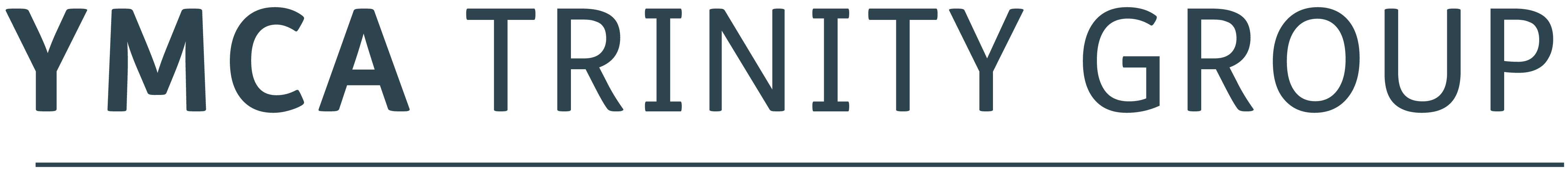 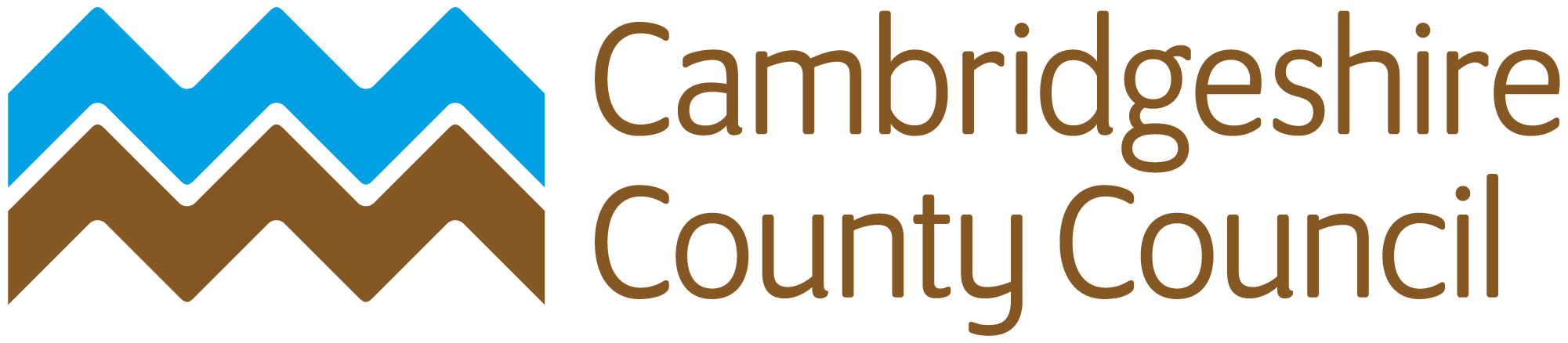 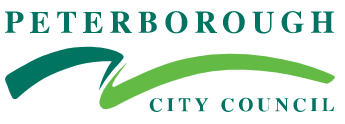 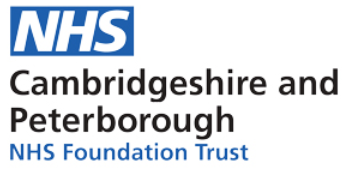 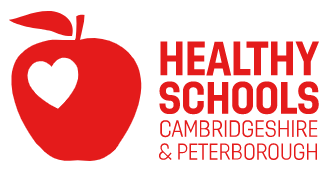 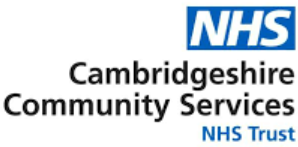 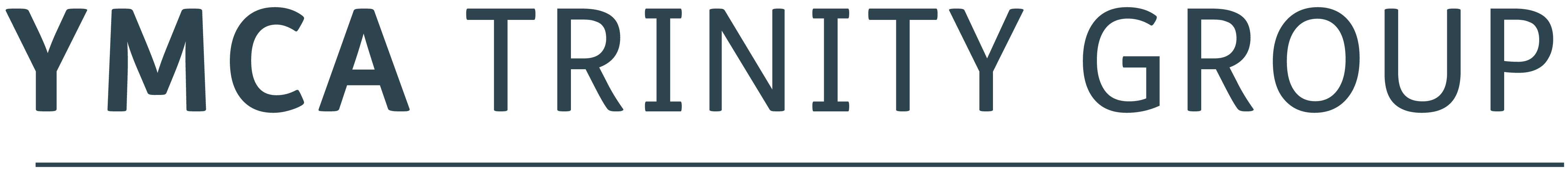 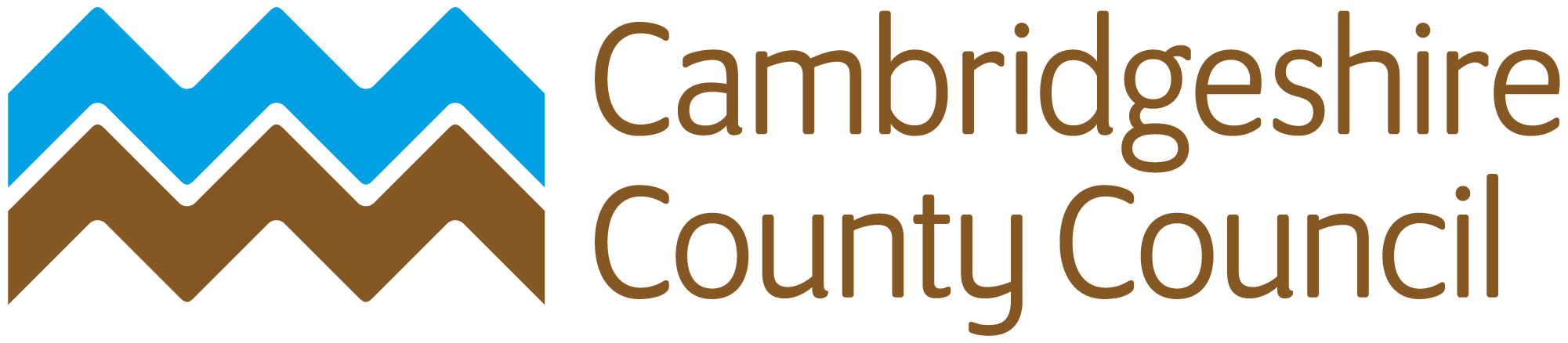 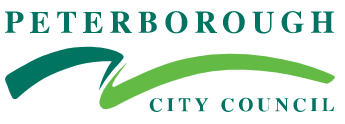 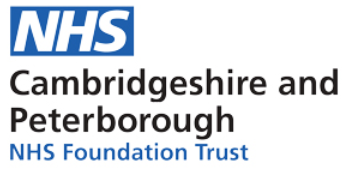 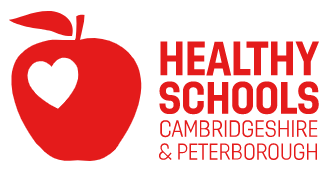 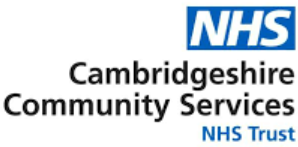 Stages Who?  Competencies Competencies 1.UNIVERSALCORE TRAINING Anybody working with children and young people, within a school this might be: Administrative staffLunchtime supervisorsCare taker School governorsTeachersSupport StaffHead TeacherParents NB. All staff will require a basic knowledge of mental health as a grounding to subsequent training levels. All staff: Have an understanding and awareness of what is meant by mental health and positive mental health:Have an understanding and awareness of how to look after their own mental health (self-care):Have an understanding and awareness of how to identify children and young people who might be struggling with their mental health:Have an understanding and awareness of factors that promote and protect mental health and build resilience:Are able to identify factors that might increase the risk of developing a mental health problem:Understand roles and responsibilities – their own and those of others – in meeting the mental health needs of children and young people:Are able to consider their own values and attitudes about mental health and how these might influence your work:Are aware of barriers that may exist for different minority groups in terms of accessing services:Undertake regular mental health refresher training:Know who they should speak to in the school/college if they identify a child or young person experiencing mental health difficulties (and what information to include within the conversation):Have an understanding of safeguarding issues and how to respond in your setting to a child in severe distress/ a mental health crisis including risk of suicide:Have a general awareness of key local services and resources that can support better mental health in children and young people e.g. www.keep-your-head.com:Are able to signpost children, young people or their parents/carers to sources of support:Your school/setting has updated and readily available policies (e.g. mental health policy and anti-bullying policy) that link mental health, which outline staff roles and responsibilities within these:All staff: Have an understanding and awareness of what is meant by mental health and positive mental health:Have an understanding and awareness of how to look after their own mental health (self-care):Have an understanding and awareness of how to identify children and young people who might be struggling with their mental health:Have an understanding and awareness of factors that promote and protect mental health and build resilience:Are able to identify factors that might increase the risk of developing a mental health problem:Understand roles and responsibilities – their own and those of others – in meeting the mental health needs of children and young people:Are able to consider their own values and attitudes about mental health and how these might influence your work:Are aware of barriers that may exist for different minority groups in terms of accessing services:Undertake regular mental health refresher training:Know who they should speak to in the school/college if they identify a child or young person experiencing mental health difficulties (and what information to include within the conversation):Have an understanding of safeguarding issues and how to respond in your setting to a child in severe distress/ a mental health crisis including risk of suicide:Have a general awareness of key local services and resources that can support better mental health in children and young people e.g. www.keep-your-head.com:Are able to signpost children, young people or their parents/carers to sources of support:Your school/setting has updated and readily available policies (e.g. mental health policy and anti-bullying policy) that link mental health, which outline staff roles and responsibilities within these:Examples of relevant training:General introductory/awareness training covering mental health basicsStaff wellbeing /self-careBasic resilience skillsClear dissemination of internal processesExamples of relevant training:General introductory/awareness training covering mental health basicsStaff wellbeing /self-careBasic resilience skillsClear dissemination of internal processesStrengths (based on the above findings):Areas for development (based on the above findings):2.ENHANCED TRAINING Those who play a significant role in a pupils ‘educational journey’ and who are working directly with children and young people on a daily basis. These staff would be expected to be responsible for identifying and supporting the needs of pupils on a general level, e.g. Teaching staffTeaching AssistantsLeadership team It is recommended this assessment is completed individually with identified staff members as part of supervision/Continuous Professional Development.A deeper understanding and practical application of: 	A range of relevant mental health problems e.g. anxiety, depression, self-harm, suicide and eating disorders:Factors that make a young person more vulnerable to poor mental health:Services and care pathways that are able to support children, young people and families who are struggling, and how to access them:Strategies to help build resilience and improve the mental health of children and young people:How to build emotional literacy in children and young people through PSHE, and how to deliver these sessions confidently (for those that will be required to deliver PSHE sessions):Impact of attachment, adverse childhood experiences, trauma and loss:Value of active listening and communication skills:Knowledge of how to assess basic mental health needs:Solution focused/restorative approaches to behaviour:Ability to reflect and use supervision for support and advice:It is recommended this assessment is completed individually with identified staff members as part of supervision/Continuous Professional Development.A deeper understanding and practical application of: 	A range of relevant mental health problems e.g. anxiety, depression, self-harm, suicide and eating disorders:Factors that make a young person more vulnerable to poor mental health:Services and care pathways that are able to support children, young people and families who are struggling, and how to access them:Strategies to help build resilience and improve the mental health of children and young people:How to build emotional literacy in children and young people through PSHE, and how to deliver these sessions confidently (for those that will be required to deliver PSHE sessions):Impact of attachment, adverse childhood experiences, trauma and loss:Value of active listening and communication skills:Knowledge of how to assess basic mental health needs:Solution focused/restorative approaches to behaviour:Ability to reflect and use supervision for support and advice:Examples of relevant training:Topic specific workshops or training programmes i.e:self-harm resilienceanxiety & depressionbody confidencerisk taking behavioursubstance misuseattachmenttraumabereavementbullyingeating disordersdiversity and genderManaging mental health / behaviourMental health strategies for the classroomMentoringPeer mentoring/champion schemesExamples of relevant training:Topic specific workshops or training programmes i.e:self-harm resilienceanxiety & depressionbody confidencerisk taking behavioursubstance misuseattachmenttraumabereavementbullyingeating disordersdiversity and genderManaging mental health / behaviourMental health strategies for the classroomMentoringPeer mentoring/champion schemesStrengths (based on above findings):Areas for development (based on above findings):3. TARGETED TRAINING Those who have a specific role/responsibility in relation to the mental health and emotional wellbeing needs of pupils and are likely to have regular contact with children and young people with mental health difficulties as part of their role, e.g.: SEND Coordinators Mental Health Champions / Designated Mental Health LeadSafeguarding LeadInclusion ManagerIt is recommended this assessment is completed individually with identified staff members as part of supervision/Continuous Professional Development.Completion of the Designated Mental Health Lead Training through the DfE (due to be announced in 2020)Has the skills to cascade knowledge of basic mental health awareness to other staff and parents: Has the skills to cascade knowledge of local services and care pathways to the staff team:Has the ability to assess needs and identify suitable interventions or programmes including early identification of needs and use of approved tools:Has a thorough understanding of the thresholds for non-clinical and clinical needs: Has the ability to deliver non-clinical interventions e.g. group programmes and practical approaches that are preventative:Has the ability to measure the impact of interventions using approved outcome measures:Leads on policy development, implementation, and regular review within the setting:Champions mental health and a positive whole setting approach to well-being including staff well-being:Leads on parental and student engagement in policy development and awareness:Attends regular local networking events and lead training / forums:3.11 Regularly reviews and self-assesses current whole school approaches to well-being:Ensures they are kept up to date with local provision and research/resources:Is the point of contact for local service providers:Attend/receive regular supervision and signpost support for other staff:Co-ordinates CPD and refresher training for self and others using the competency framework as a guide:It is recommended this assessment is completed individually with identified staff members as part of supervision/Continuous Professional Development.Completion of the Designated Mental Health Lead Training through the DfE (due to be announced in 2020)Has the skills to cascade knowledge of basic mental health awareness to other staff and parents: Has the skills to cascade knowledge of local services and care pathways to the staff team:Has the ability to assess needs and identify suitable interventions or programmes including early identification of needs and use of approved tools:Has a thorough understanding of the thresholds for non-clinical and clinical needs: Has the ability to deliver non-clinical interventions e.g. group programmes and practical approaches that are preventative:Has the ability to measure the impact of interventions using approved outcome measures:Leads on policy development, implementation, and regular review within the setting:Champions mental health and a positive whole setting approach to well-being including staff well-being:Leads on parental and student engagement in policy development and awareness:Attends regular local networking events and lead training / forums:3.11 Regularly reviews and self-assesses current whole school approaches to well-being:Ensures they are kept up to date with local provision and research/resources:Is the point of contact for local service providers:Attend/receive regular supervision and signpost support for other staff:Co-ordinates CPD and refresher training for self and others using the competency framework as a guide:Examples of relevant training:National guidance – Mental Health Support Lead training (provider to be announced in 2020)Train The Trainer courses to cascade knowledge / resources to other staff membersAttendance at your local Schools Mental Health ForumExamples of relevant training:National guidance – Mental Health Support Lead training (provider to be announced in 2020)Train The Trainer courses to cascade knowledge / resources to other staff membersAttendance at your local Schools Mental Health ForumStrengths (based on above findings):Areas for development (based on above findings):